Die Format-Symbolleiste – Teil 1Das Aussehen der Schrift kannst du selber verändern. Das machst du mithilfe der sogenannten Format-Symbolleiste:Probiere es gleich aus und löse die folgenden Aufgaben!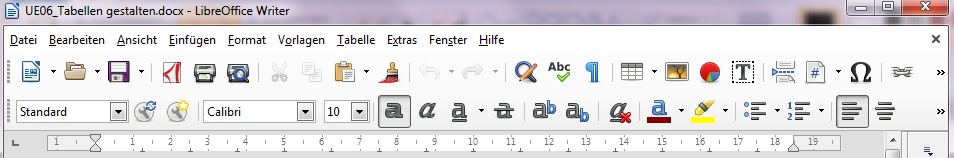 1. Aufgabe: Schriftgrößen und -farbenSchreibe mich in Schriftgröße 12 und in grün.Schreibe mich in Schriftgröße 18 und in blau.Schreibe mich in Schriftgröße 6 und hebe mich gelb hervor.Schreibe in diesem Satz Wörter in unterschiedlichen Farben.Für Profis: Schreibe mich in Schriftgröße 17 und in indigo.2. Aufgabe: Fett, kursiv und unterstrichenSchreibe mich fett und unterstrichen.Schreibe mich kursiv.Streiche mich durch.Lösche alle Formatierung in diesem Satz mit nur einem Klick, dabei kann sich auch die Schriftart ändern.Für Profis: Ändere diese Formel so, dass sie richtig ist, ohne dabei Zahlen oder die Reihenfolge zu ändern: 32 = 93. Aufgabe: Schriftarten (englisch Fonts)Schreibe mich in Calibri.Schreibe mich in Times New Roman.Schreibe mich in Kristen ITC.Schreibe mich in Wingdings.Suche dir für mich eine schön schnörkelige Schrift aus!Suche dir für mich eine Schrift aus, die wie der Text einer Schreibmaschine aussieht.Für Profis: Die Format-Symbolleiste – Teil 2Mithilfe der folgenden Symbole kannst du Texte weiter verändern: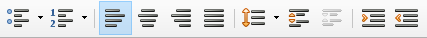 4. Aufgabe: Aufzählungen und nummerierte ListenÄndere die nächsten drei Zeilen so um, dass sie …eine nummerierte Listevon 1 bis 3 istund Experten nehmen die römische I bis III.Mache aus dieser nummerierten Listeeine Liste mit Aufzählungszeichenwobei die Aufzählungszeichenkeine Punkte sind.5. Aufgabe: Ausrichtung von TextenRichte diesen kurzen Text erst linksbündig aus, dann zentriert und zum Schluss als Blocksatz. Findest du Unterschiede zwischen der linksbündigen Ausrichtung und dem Blocksatz?6. Aufgabe: Zeilenabstand, Einzug und AbsatzabstandProbiere unterschiedliche Zeilenabstände für diesen Text aus. Zum Beispiel eignet sich ein zweizeiliger Abstand, wenn man ausgedruckte Texte korrigieren möchte.Wenn du einen guten Abstand gefunden hast, dann probiere auch unterschiedliche Formatierungen für den Einzug und Absatzabstand aus. Einzug steht für den Abstand zum linken Zeilenrand.Wenn du den Text markierst, kommst du über einen Rechtsklick auf der Maus zum Menü „Absatz“. In diesem Menü kannst du den Text noch weiter verändern. Teste einfach was dir gut gefällt!7. Aufgabe: RechtschreibprüfungHier sind ein paar Rächtschreib- unt Grammatikfeler passirt. Diese kanst du von Hant korigieren, oder du kannst die automatische Fehlerkorektur benuzen. Halte dafür die Maus über ein valsches Wort (rot unterkringelt) und drücke die rechte Maustaste. Ist das richtige dabai? Dann wäle es aus! Du kanst auch unter Extras > Rechtschreibung und Grammatik die Rächtschreibkorrektur auswählen. Viel Ervolg!Zusatzaufgabe: Kannst du die folgenden Formen einfügen? Suche im Menü unter „Einfügen“!Verziere das Arbeitsblatt mit weiteren Formen!